Reasonable Adjustments & Special Considerations PolicyPurposeThe purpose of this policy is to outline the steps to be taken when a Training Provider (Provider), Apprentice or Employer requests reasonable adjustments or special considerations in relation to an End Point Assessment being delivered by DSW.ScopeThis policy applies to the delivery of End Point Assessments by DSW including but not limited to:support materials used in preparing for End Point Assessmentmethod of delivery of an End Point AssessmentDefinitionTo ensure that disabled learners, as defined in the Equality Act 2010, are not placed at a substantial disadvantage, DSW will provide reasonable adjustments or special considerations where the usual format of our assessments may not be suitable.PolicyReasonable adjustments and special considerations ensure that learners receive recognition of their achievement while ensuring that the assessments remain valid, reliable and comparable to those delivered without such arrangements. Reasonable Adjustments are actions which are agreed prior to an assessment taking place to provide support which minimises the effect of a disability. Reasonable Adjustments are not taken into effect when grading an assessment.   It should be noted that we are required by law to do only what is reasonable when considering a request for such an arrangement. Factors which can be taken into consideration include cost effectiveness, practicality, effectiveness of the adjustment, health and safety considerations and the maintaining of a valid, reliable and comparable assessment.Special Considerations are applied after an assessment has taken place if a learner has been disadvantaged during the assessment. Reasons for a Special Consideration may include illness, injury or personal circumstances.  Disability may not be use as the grounds for a Special Consideration; in such situations, apprentices should request a Reasonable Adjustment in advance of the assessment taking place.A Special Consideration may result in a minor adjustment to the mark an apprentice is given for a specific assessment. The size of any adjustment will take into account the specific circumstances faced by the apprentice at the time of the assessment.In some cases it may not be possible to adjust the mark and the apprentice may be offered the opportunity to re-take an assessment.Requesting a Reasonable Adjustment or Special ConsiderationAn Apprenticeship Training Provider can request a Reasonable Adjustment on behalf of an apprentice by submitting the required information in EPA Pro, which is the platform used to register and track apprentices through the EPA process.To request a Special Consideration, please complete and submit the form which is available on our website at:https://www.dswconsulting.co.uk/our-policies Requests for Reasonable Adjustments should be made no later than 30 days before the assessment is due to take place (however in the case of Covid-19 reasonable adjustments, this can be up to 10 working days before the assessment is due to take place)Assessment results are normally issued after 5 working days and requests for Special Consideration will not normally be accepted after results are issued.  Therefore, requests for Special Consideration should be made no later than 4 working days following the completion of the assessment.   Review and OutcomesDSW will aim to review and provide an outcome to a formal request for Reasonable Adjustment or Special Consideration within 5 working days of receiving a completed form. Where this turnaround is not possible DSW will provide a proposed timescale within 2 working days of receiving a completed form.The possible outcomes of a request for reasonable adjustment include:ApprovalRejection on the grounds of insufficient evidence of requirementRejection on the grounds of reasonablenessThe possible outcomes of a request for Special Consideration are:Agreement to review the learner’s performance; in this instance the grade will be reviewed but may not be adjustedRejection of the request based on an investigation of the details provided in the requestIf you are unhappy with the outcome of a request, then you may raise a complaint in line with DSW’s Complaint and Appeals policy which is available at:https://www.dswconsulting.co.uk/our-policies Policy ReviewThis policy and its effectiveness is reviewed and updated annually by DSW’s Board of Directors.DateVersionWhoPurposeResultJuly 20191.0Audit CommitteeReviewSigned OffOctober 20202.0Audit CommitteeReviewSigned OffJuly 20213.0Diane McCarthyCovid amendmentSigned Off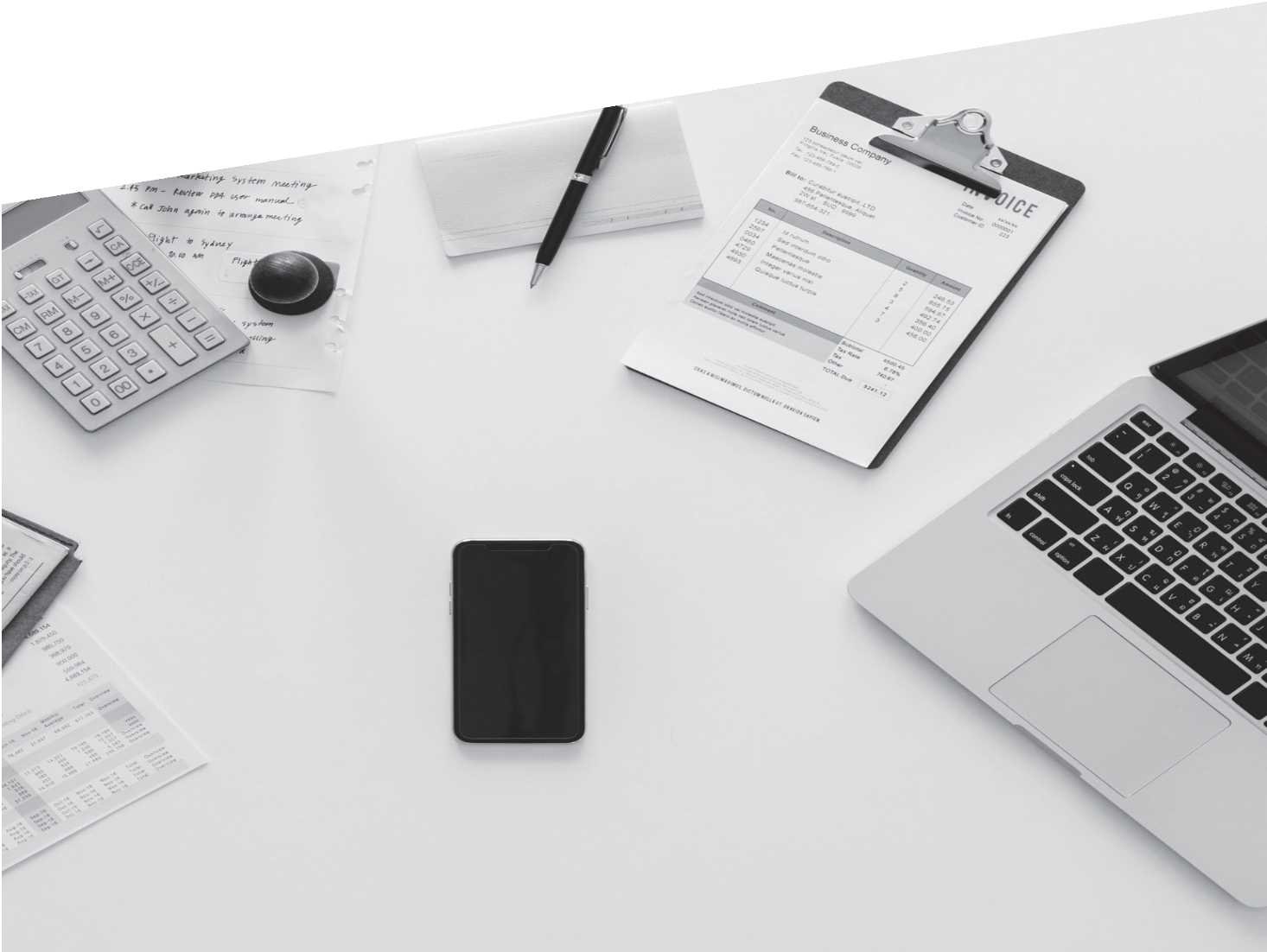 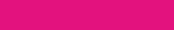 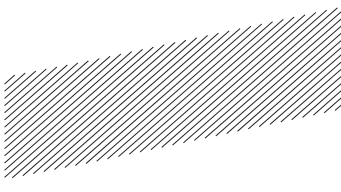 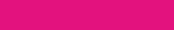 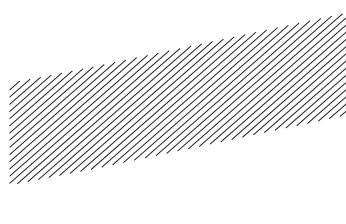 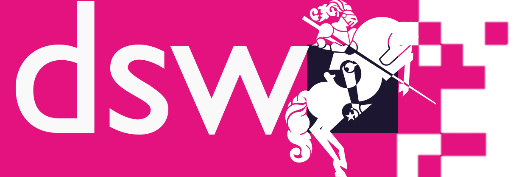 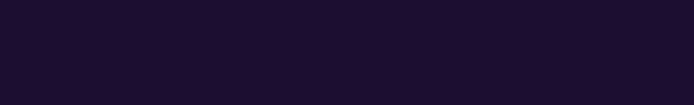 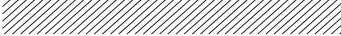 